MANUAL FOR EVALUATION INSTRUMENT OF COPPA 2nd Edition (2017)STEP 1: “Enable Macro”Click the button “Enable Content”, for the file to function fully (if the following window is shown) 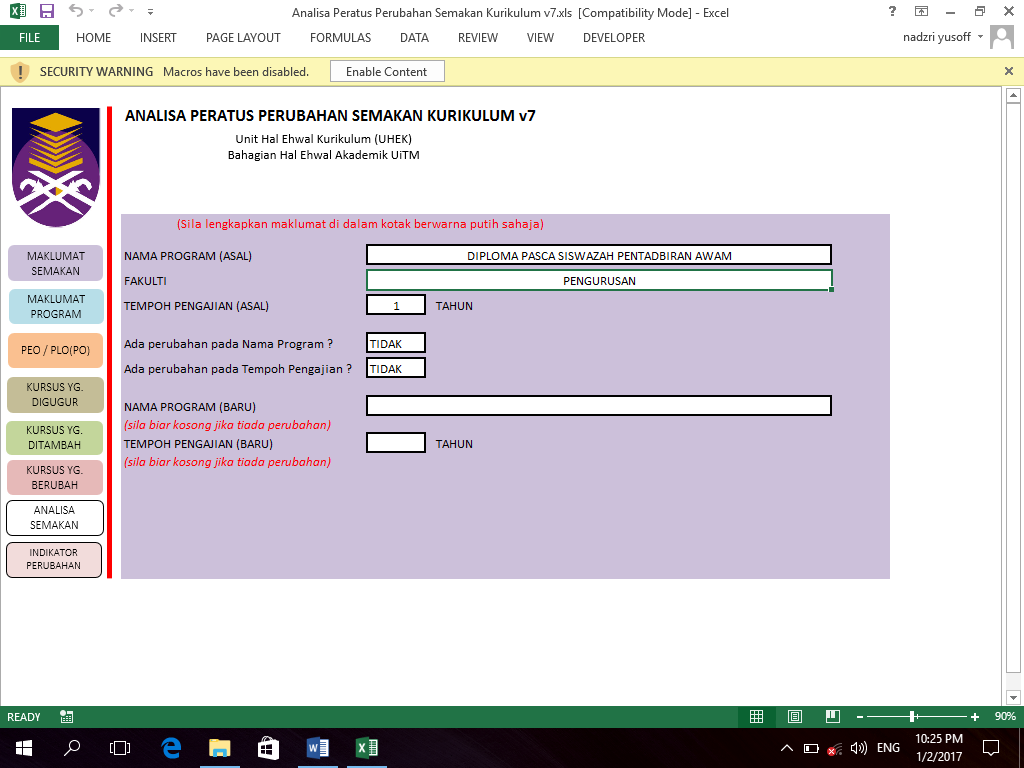 To begin filling in information, please click the “START” button. 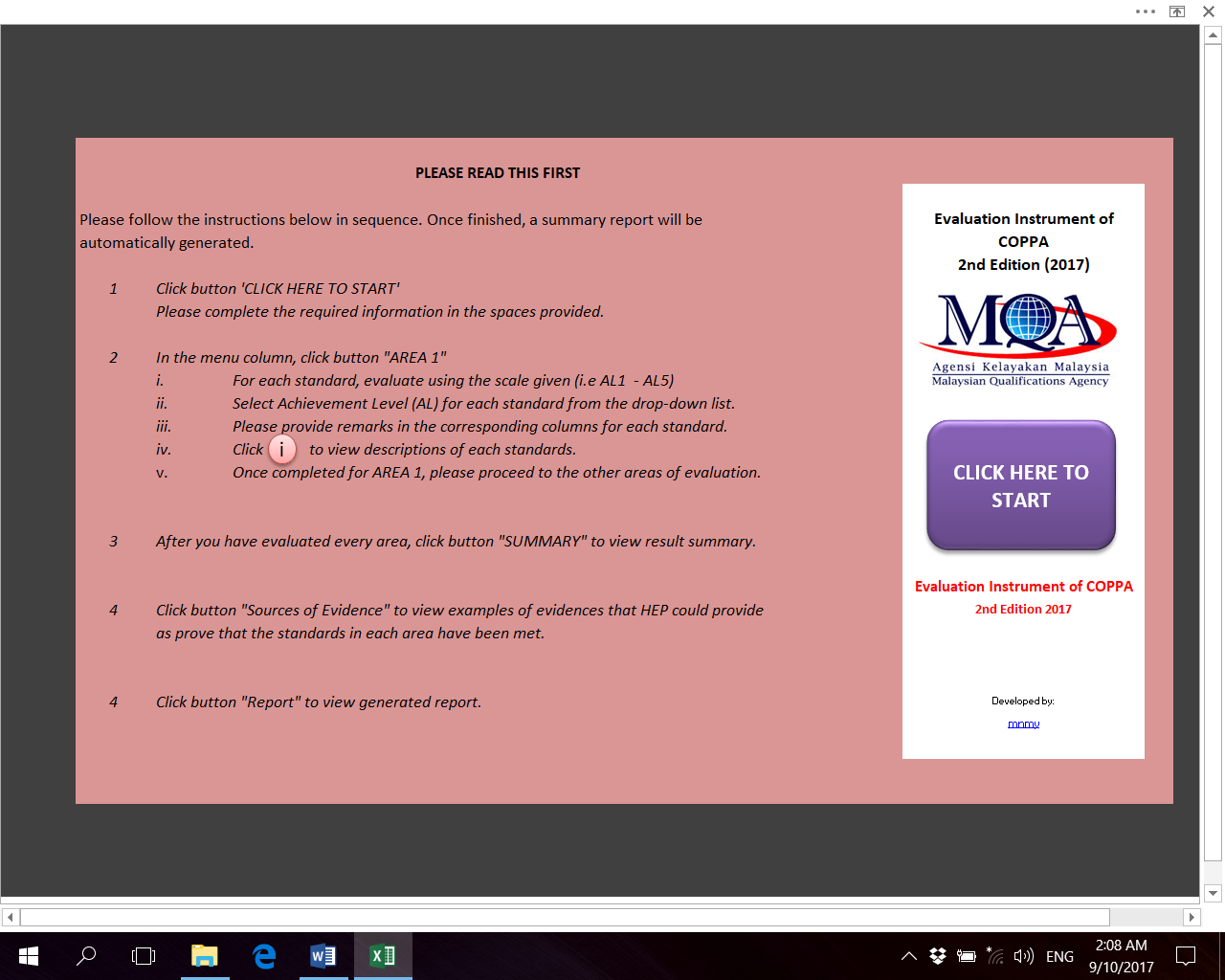 STEP 2: Completing accreditation information.You will be asked whether you want the current data to be deleted. If you click “YES”, all data will be deleted.Please provide the information required, then click “NEXT” button in the menu bar on the upper right-hand side of the screen. 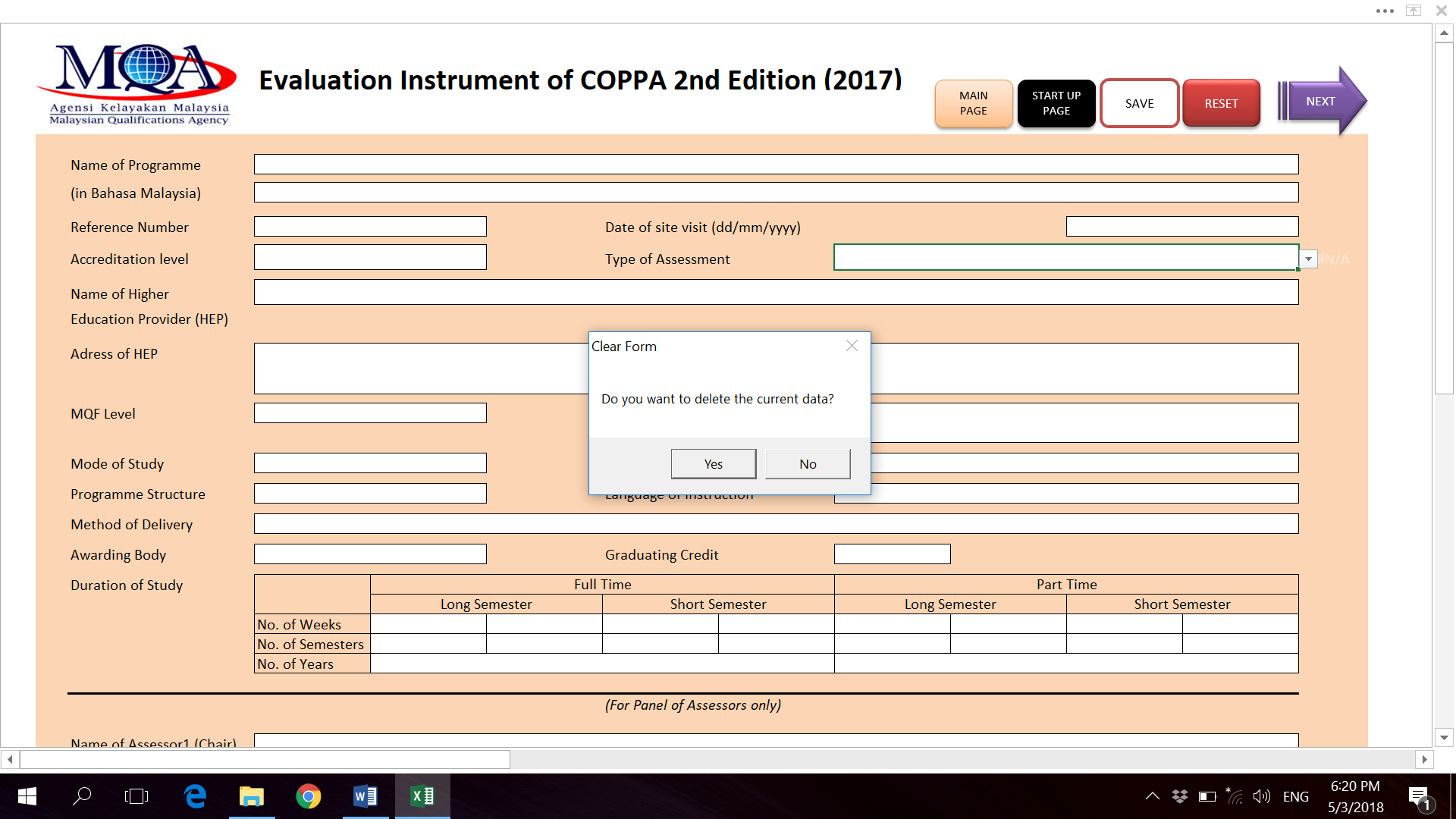 For Provisional Accreditation:STEP 3: Evaluating the Seven Area of EvaluationFor a programme to be accredited, all standards must be complied with, minimum at Attainment Level (AL) 3. Achieving AL2 and AL1 results in an outright denial of accreditation and warrants serious attention of the institution on the viability of the programme. For each ‘AREA’, please evaluate each ‘standard’ according to the ‘Achievement Level (AL)’ from the drop-down list. The ‘AL Descriptor’ will automatically appear, once an AL is selected. You have to provide remarks in the spaces provided for ‘Strength/ Commendation’, ‘Steps taken to maintain and enhance the strengths’, ‘Areas of concern/ Weakness/ Condition’ and ‘Steps taken to address the problem areas’.  Remarks by panel of assessors under ‘Areas of concern/Weakness/Condition’ will be taken as conditions and HEP will need to rectify these conditions (in a given period of time) in order to be granted accreditation.   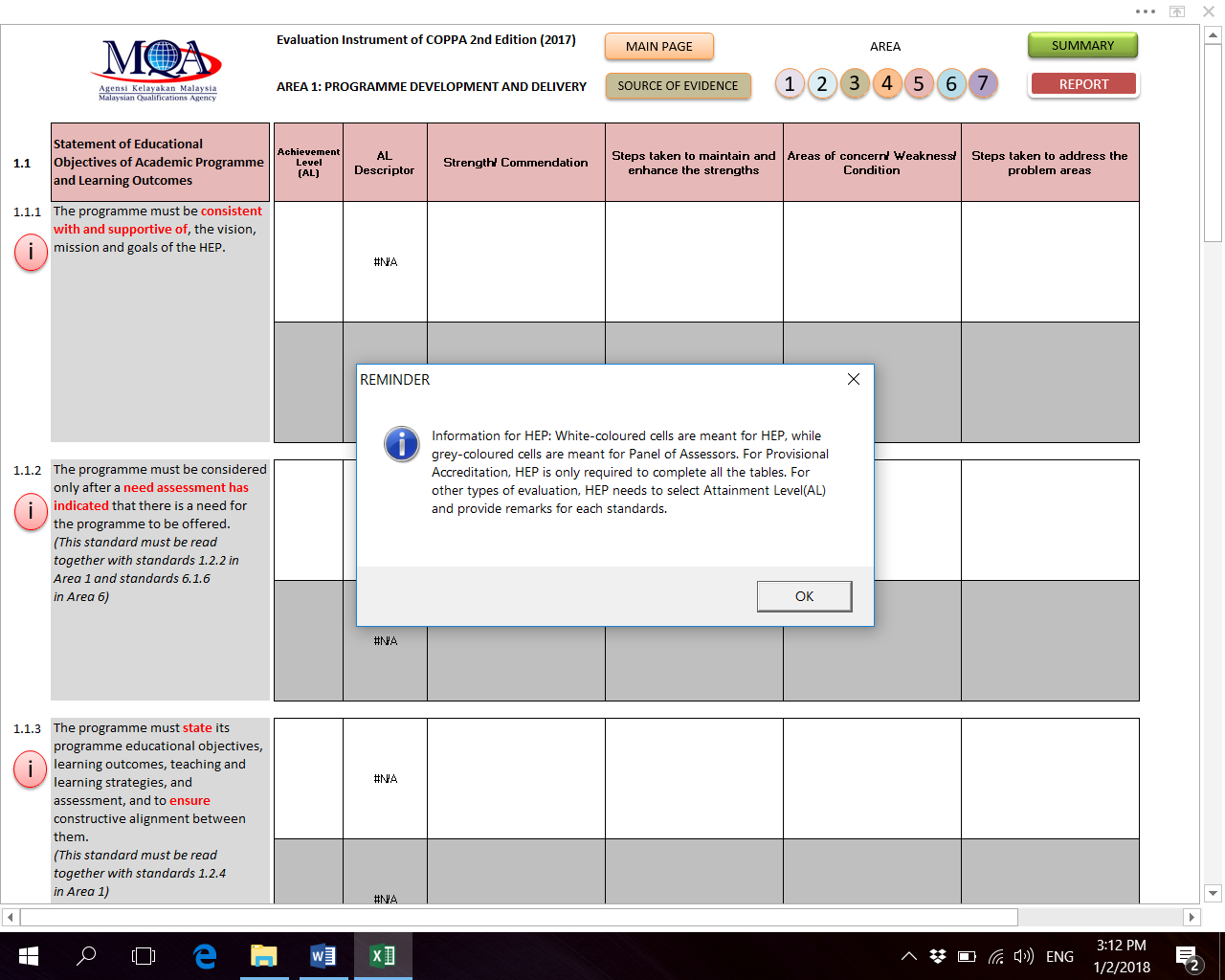 If there are no remarks in any of the spaces, “INPUT ERROR! Please provide remarks” will appear underneath the standard.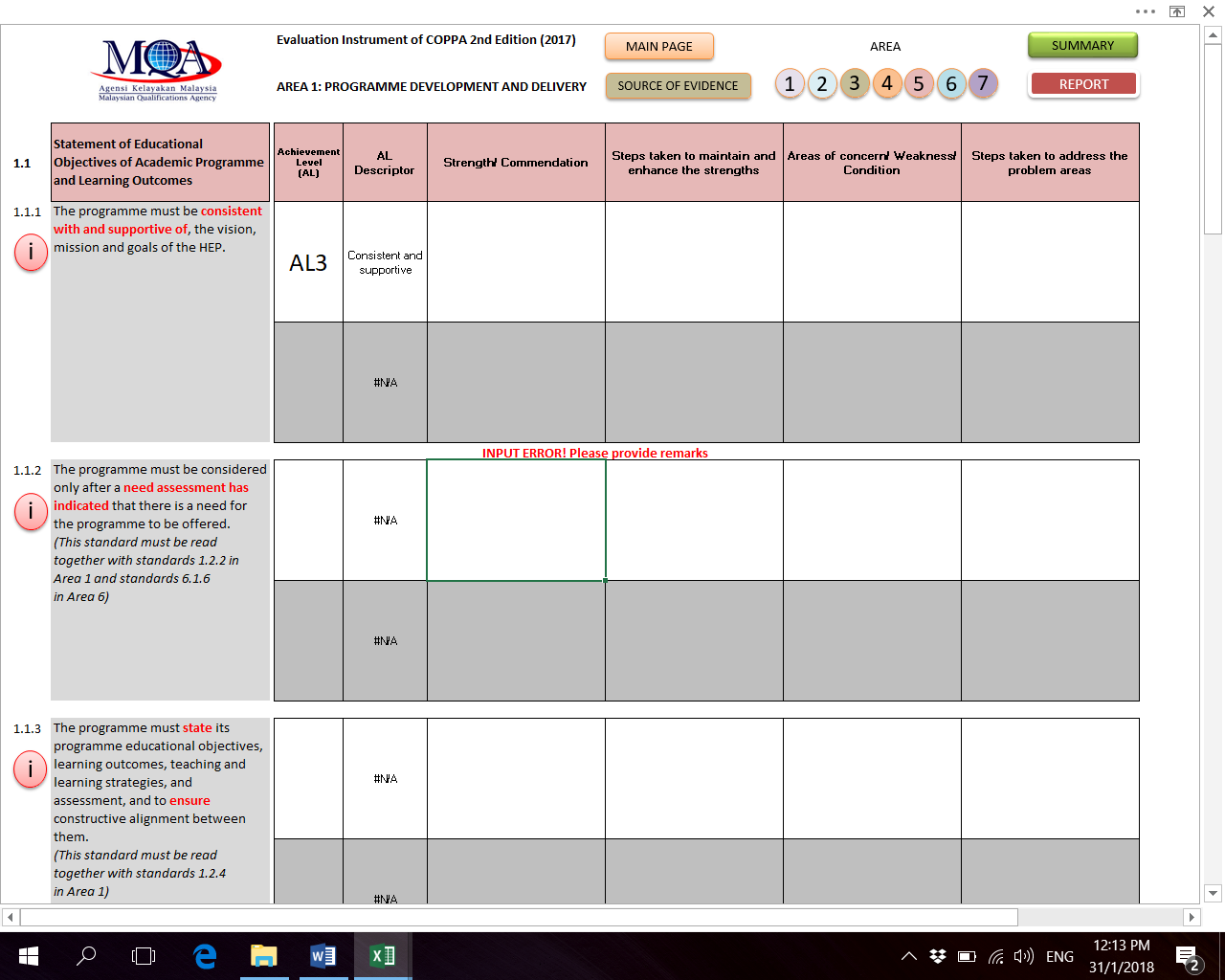 There will also be “ERROR” in the “SUMMARY” if these reminders still appear. It must be ensured that the comment space(s) is/are filled in.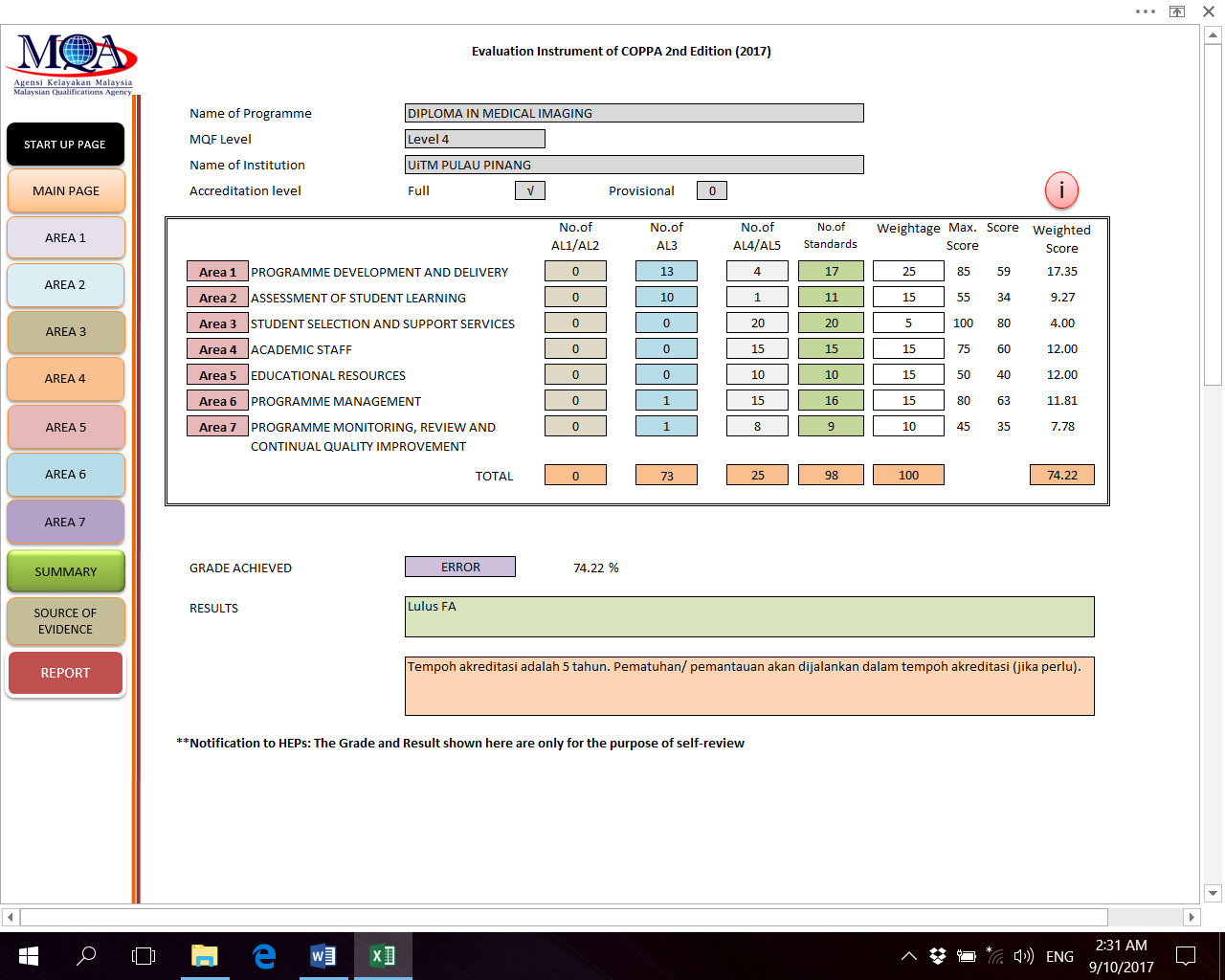 The user will also need to complete the required tables (i.e. Table1 -3, Table 5-8) in the instrument. Click the “Table” buttons to complete the tables. User may copy and paste tables prepared in MQA-01 and MQA-02 forms into this instrument.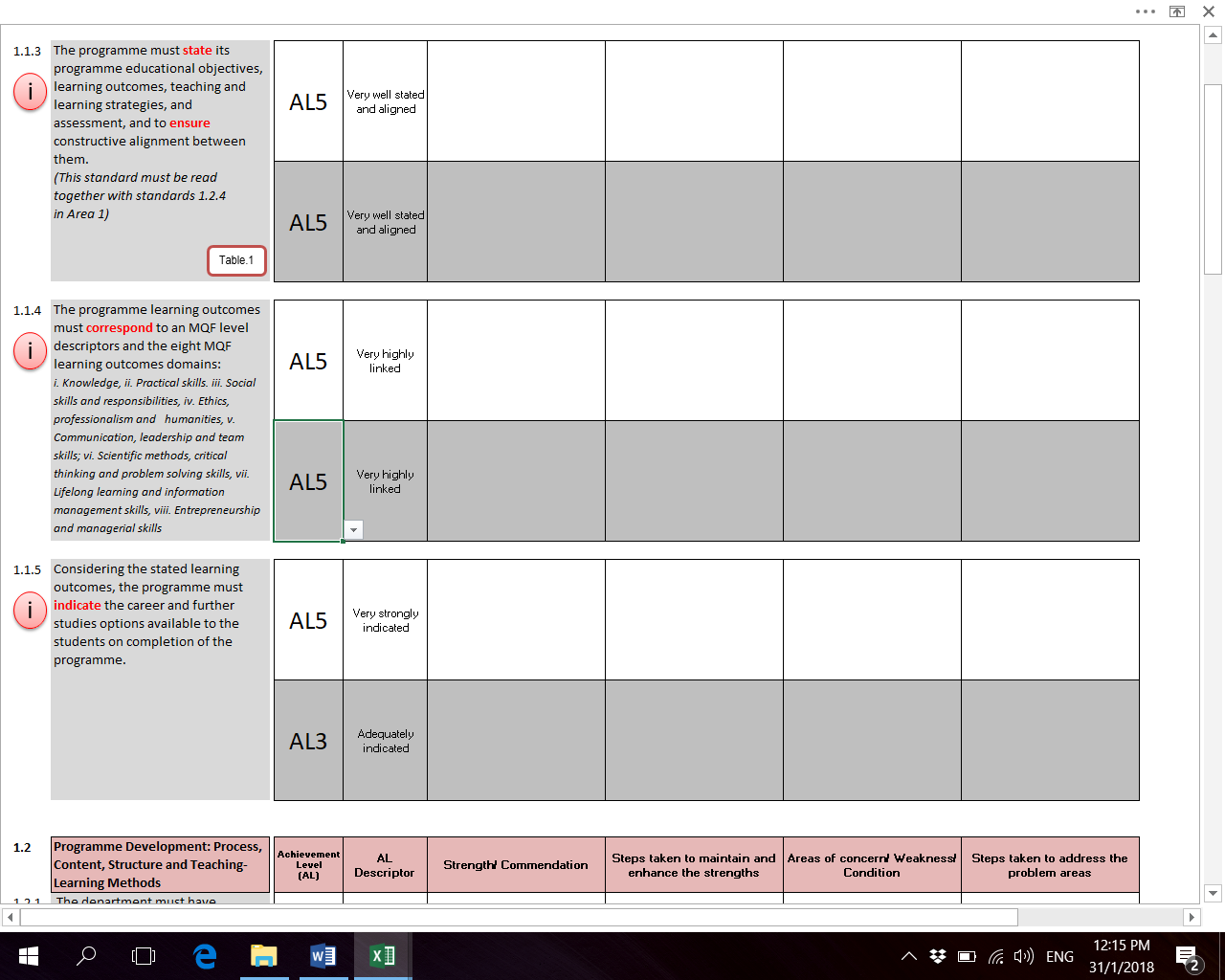 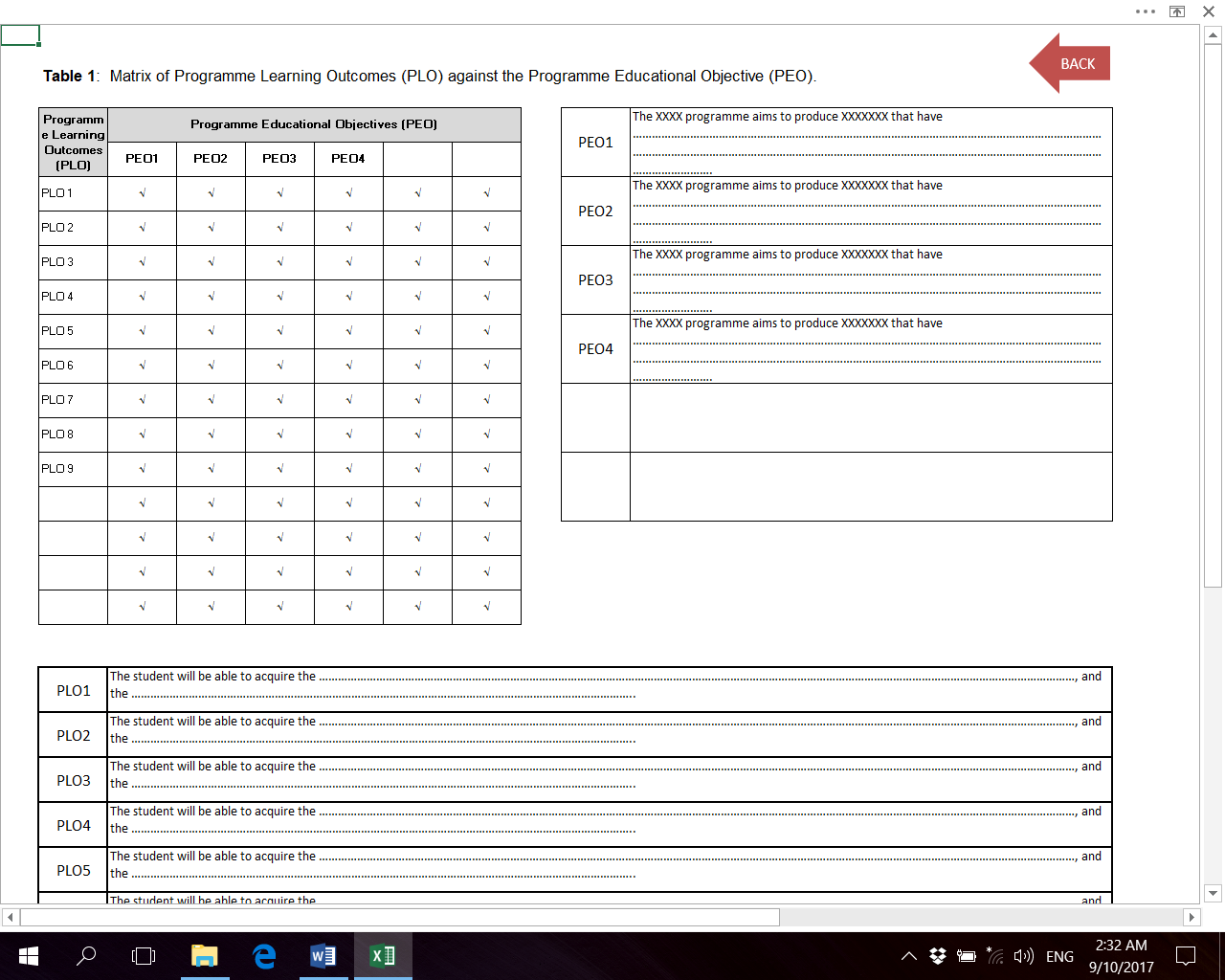 You can click         to view information on how to comply with the standards. Once you have completed ‘AREA 1’, please proceed to other ‘AREA’ by clicking the buttons in the menu bar. 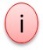 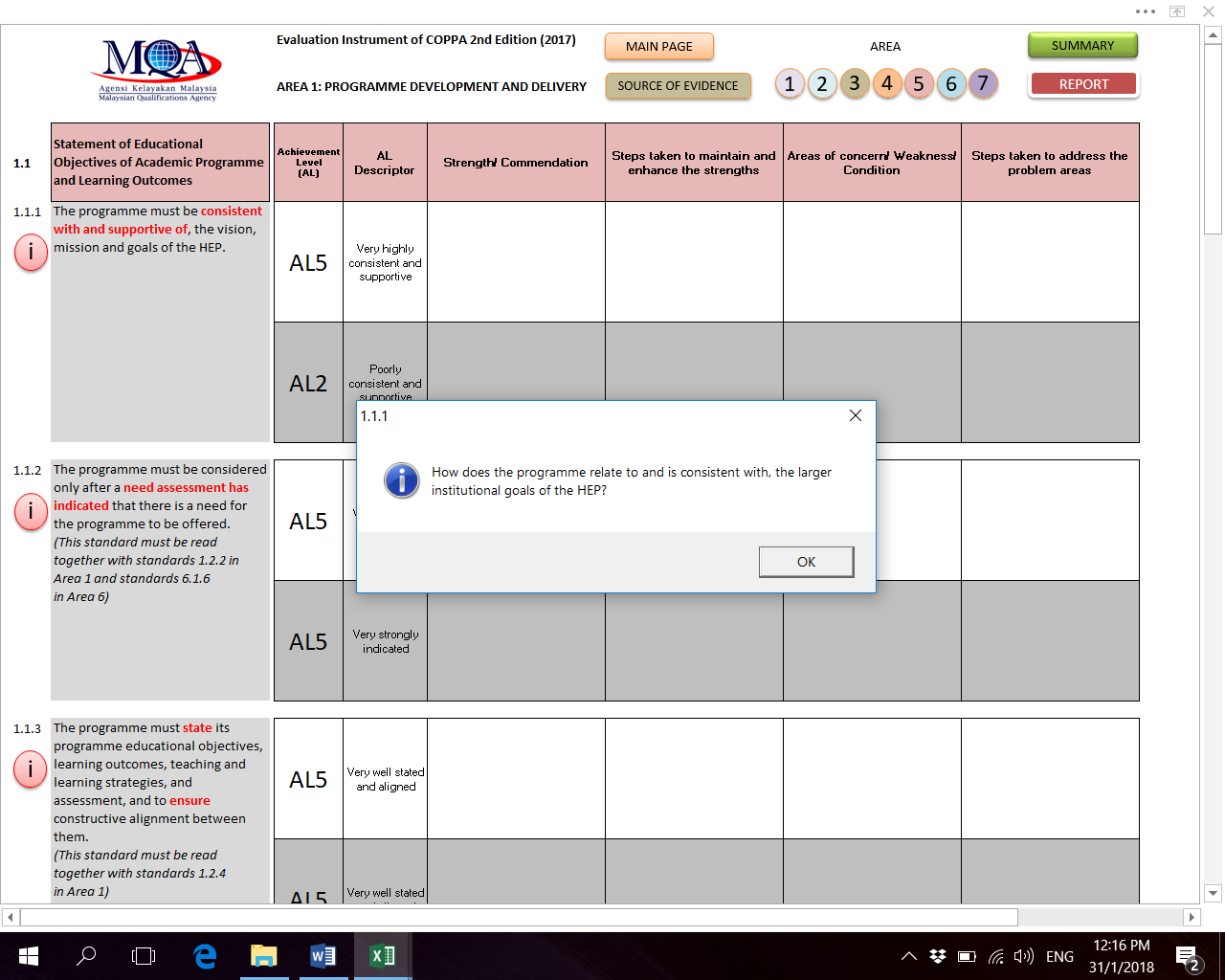 You can also click the button “SOURCE OF EVIDENCES” to view some suggestions on how to provide evidences for standards in each Area.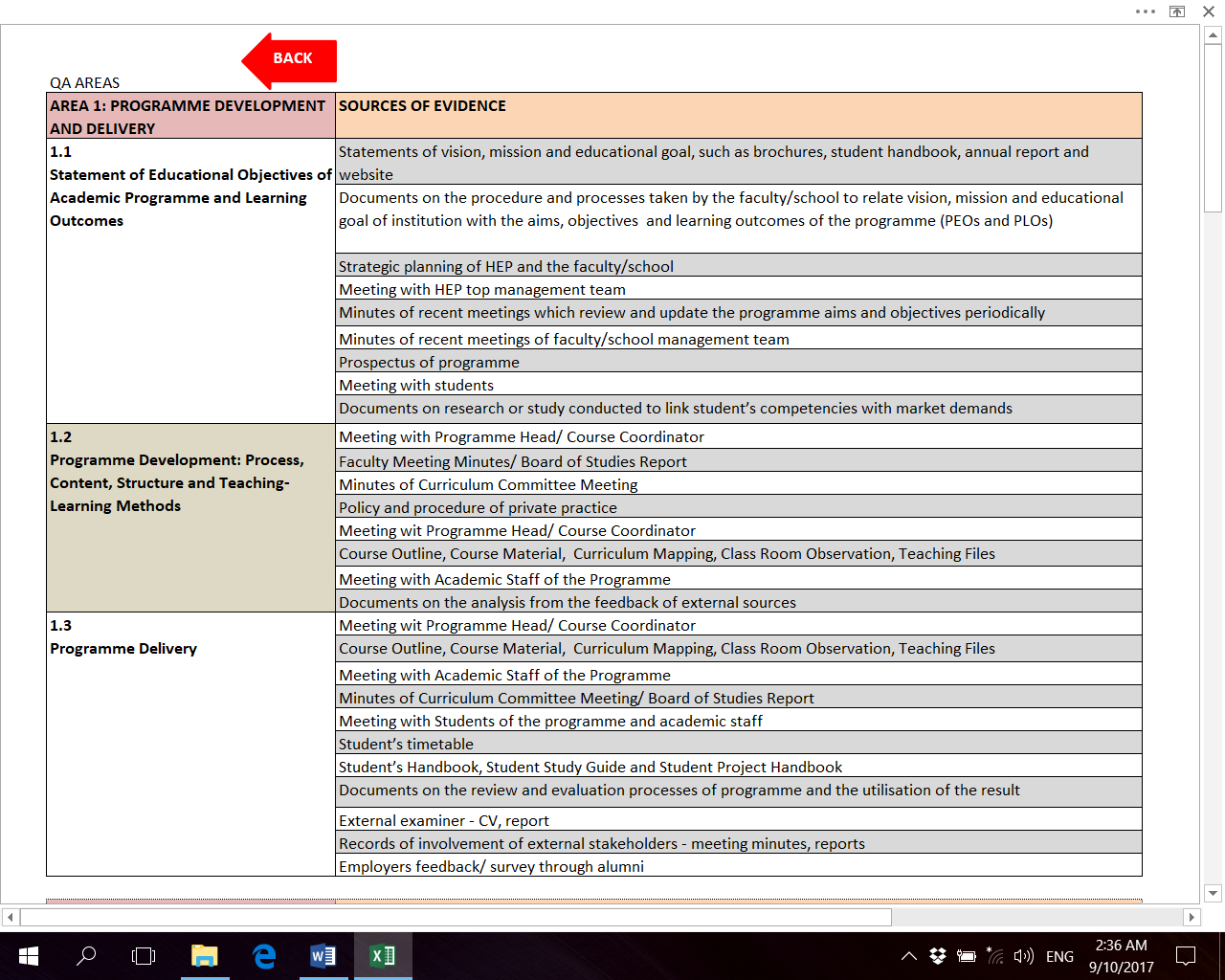 STEP 4: Generating the summary of evaluationThe evaluation summary will be automatically generated. User can click “SUMMARY” button to view.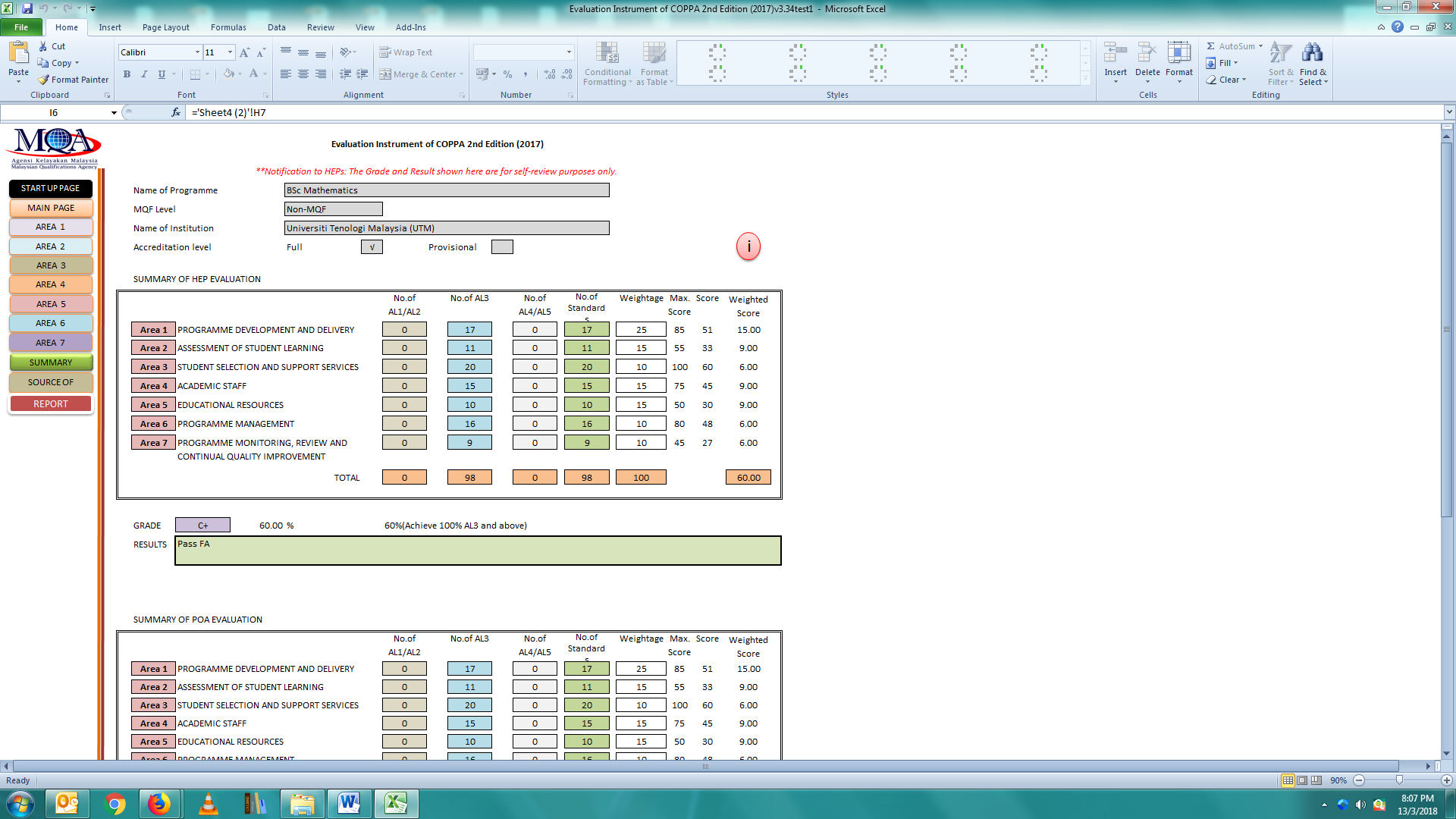 Weightage (%) for each Area:The weightage is applied to the sum of AL achieved for every Area. Example:Note:* Percentage for each Area = (Actual Score / Max Score) * WeightageNOTE ON GRADING SYSTEMThe grading system assists panel of assessors and also HEP in making overall quantitative judgment on the quality of a programme. The grading system comprises of six Grades, each indicating different achievement level of accreditation based on the standards fulfilment in seven areas of evaluation, resulting in granting or refusing Full Accreditation. No grade is given for Provisional Accreditation. Note: Percentage stated in Achievement Indicator is the result of Accreditation evaluation.No grade is given if a programme is considered (areas of concern to be addressed) for Accreditation. Grade will be given once all the areas of concern in the programme are rectified.STEP 5: Generating the reportThe REPORT is automatically generated once all the information has been provided accordingly AND it is ONLY functional to generate assessors’ reports.  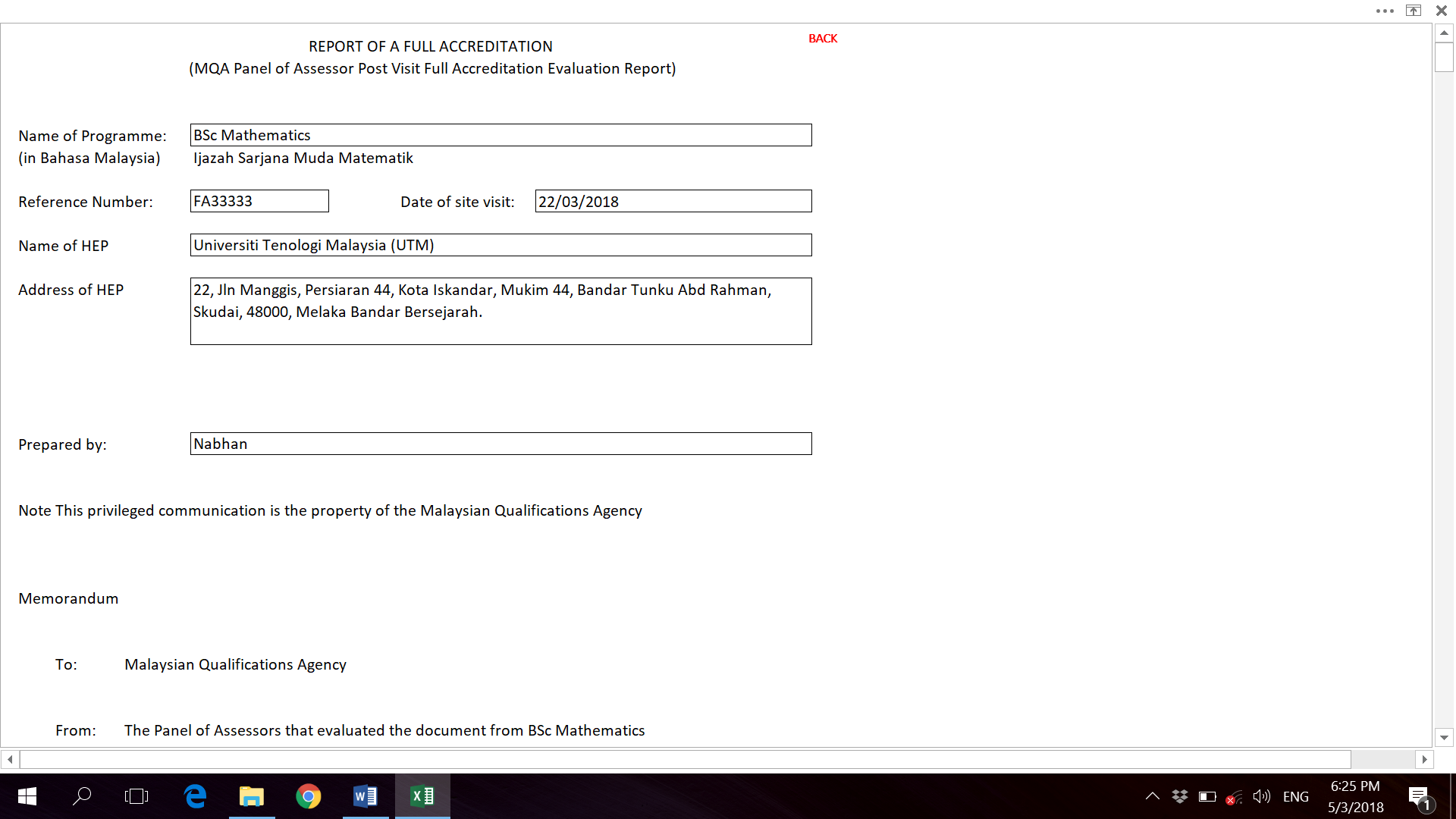 User can go back to the “MAIN PAGE” by clicking “BACK” in the “REPORT” document. 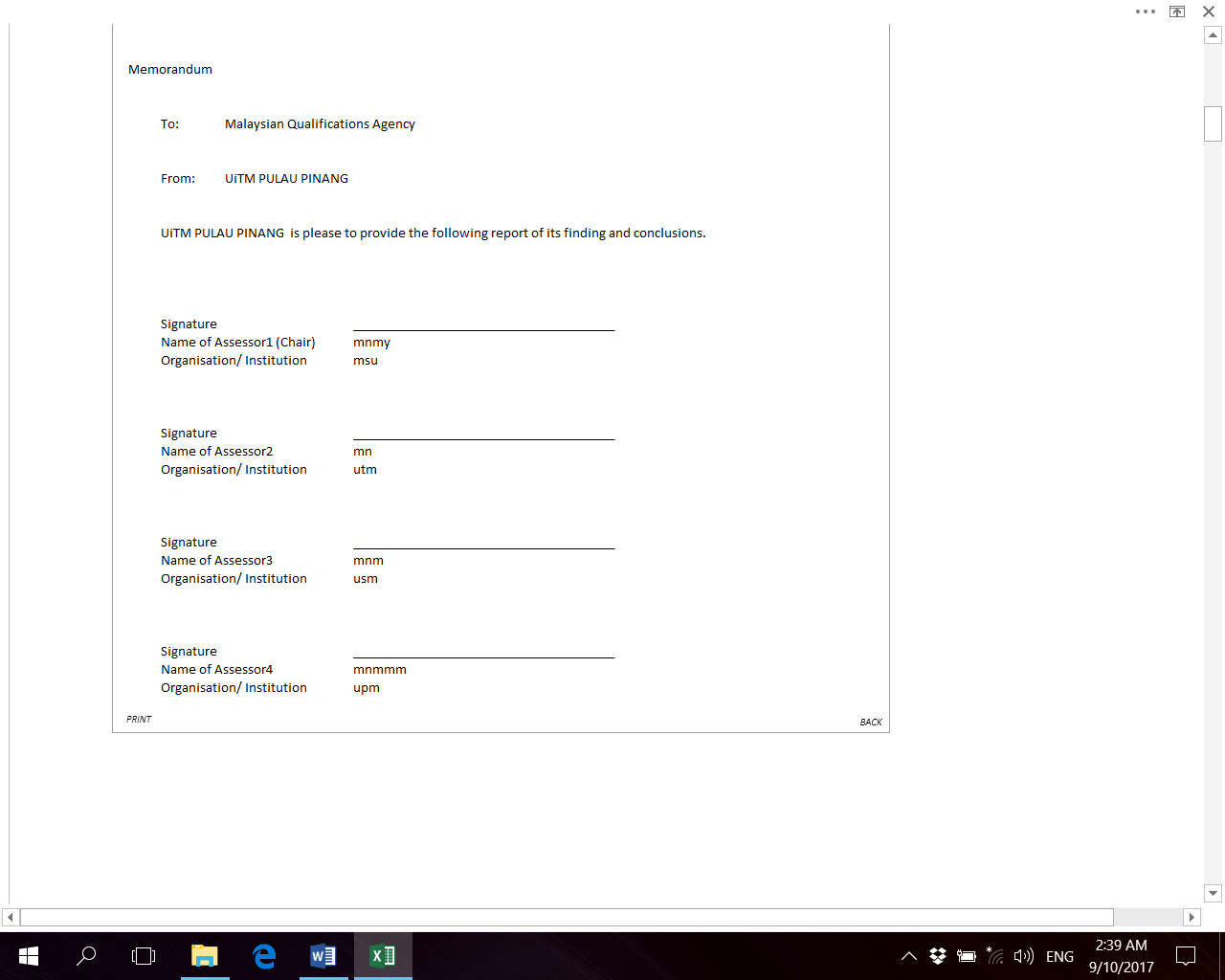 PRINTING THE REPORT:Click “PRINT” in the report to print the document. The report can also be printed like any normal MS Excel “worksheet”.AreaPA FAArea140%25%Area210%15%Area35%10%Area415%15%Area515%15%Area610%10%Area75%10%No. of STDNo. of STD according to ALNo. of STD according to ALNo. of STD according to ALNo. of STD according to ALNo. of STD according to ALNo. of STD according to ALNo. of STD according to ALNo. of STD according to ALNo. of STD according to ALNo. of STD according to ALMaxScrActual ScrPA*FA*No. of STDAL5AL4AL3AL2AL1AL5AL4AL3AL2AL1MaxScrActual ScrPA*FA*AREA1172015001004500855525.8816.18AREA21101100004300055346.189.27AREA320020000080000100804.008.00AREA415015000060000756012.0012.00AREA510010000040000504012.0012.00AREA61601510006030080637.887.88AREA790900003600045364.008.0071.9473.32GRADEACHIEVEMENT INDICATORRESULTA80%(Achieve 100% AL3 and above)Pass FAB+70%(Achieve 100% AL3 and above)Pass FA-70%(Achieve 100% AL3 with conditions)FA is considered after all conditions (areas of concern) are metB70%(Achieve 100% AL3 without conditions)Pass FA after areas of concern are rectifiedC+60%(Achieve 100% AL3 and above)Pass FA-60%(Achieve 100% AL3 with conditions)FA is considered after all conditions are metC70%(Achieve 100% AL3 without conditions) Pass FA after areas of concern are rectifiedFNot achieving 100% AL3Refuse FA